信诚中证基建工程指数型证券投资基金(LOF)(原信诚中证基建工程指数分级证券投资基金转型)2016年第三季度报告2016年9月30日基金管理人：信诚基金管理有限公司基金托管人:中国银行股份有限公司报告送出日期:2016年10月26日重要提示基金管理人的董事会及董事保证本报告所载资料不存在虚假记载、误导性陈述或重大遗漏,并对其内容的真实性、准确性和完整性承担个别及连带责任。基金托管人中国银行股份有限公司根据本基金合同规定,于2016年10月25日复核了本报告中的财务指标、净值表现和投资组合报告等内容,保证复核内容不存在虚假记载、误导性陈述或者重大遗漏。基金管理人承诺以诚实信用、勤勉尽责的原则管理和运用基金资产,但不保证基金一定盈利。基金的过往业绩并不代表其未来表现。投资有风险,投资者在作出投资决策前应仔细阅读本基金的招募说明书。本报告中财务资料未经审计。自2016年7月27日起,信诚中证基建工程指数分级证券投资基金将不再设置基金份额的分级,并正式变更为信诚中证基建工程指数型证券投资基金(LOF)。原信诚中证基建工程指数分级证券投资基金本报告期自2016年7月1日至2016年7月26日止, 信诚中证基建工程指数型证券投资基金(LOF)本报告期自2016年7月27日至2016年9月30日止。基金产品概况2.1信诚中证基建工程指数型证券投资基金(LOF)2.2 原信诚中证基建工程指数分级证券投资基金主要财务指标和基金净值表现主要财务指标信诚中证基建工程指数型证券投资基金(LOF)                                                                单位：人民币元注:1、上述基金业绩指标不包括持有人认购或交易基金的各项费用,计入费用后实际收益水平要低于所列数字。   2、本期已实现收益指基金本期利息收入、投资收益、其他收入(不含公允价值变动收益)扣除相关费用后的余额,本期利润为本期已实现收益加上本期公允价值变动收益。3.1主要财务指标原信诚中证基建工程指数分级证券投资基金                                                                单位：人民币元注:1、上述基金业绩指标不包括持有人认购或交易基金的各项费用,计入费用后实际收益水平要低于所列数字。   2、本期已实现收益指基金本期利息收入、投资收益、其他收入(不含公允价值变动收益)扣除相关费用后的余额,本期利润为本期已实现收益加上本期公允价值变动收益。基金净值表现(信诚中证基建工程指数型证券投资基金(LOF)) 本报告期基金份额净值增长率及其与同期业绩比较基准收益率的比较 自基金合同生效以来基金累计净值增长率变动及其与同期业绩比较基准收益率变动的比较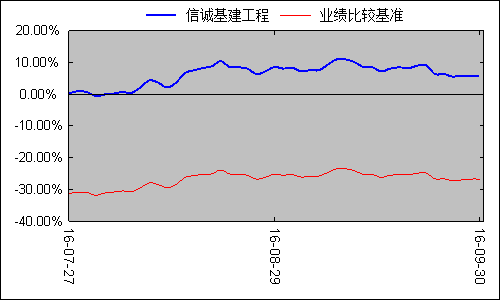 注: 1、本基金转型日期为2016年7月27日,截止报告期末,本基金转型未满一年。     2、按照本基金合同规定,本基金建仓期自2015年8月6日至2016年2月6日,建仓日结束时资产配置比例符合本基金基金合同规定。3.2基金净值表现(原信诚中证基建工程指数分级证券投资基金)3.2.1 本报告期基金份额净值增长率及其与同期业绩比较基准收益率的比较3.2.2 自基金合同生效以来基金累计净值增长率变动及其与同期业绩比较基准收益率变动的比较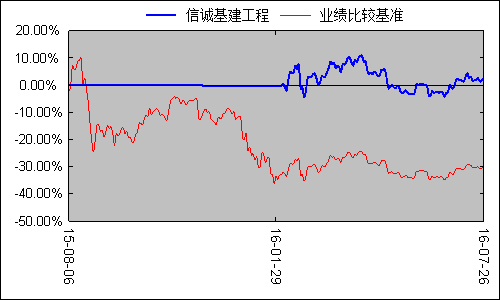 注: 按照本基金合同规定,本基金建仓期自2015年8月6日至2016年2月6日,建仓日结束时资产配置比例符合本基金基金合同规定。管理人报告基金经理（或基金经理小组）简介注:1.上述任职日期、离任日期根据本基金管理人对外披露的任免日期填写。   2.证券从业的含义遵从行业协会《证券业从业人员资格管理办法》的相关规定。管理人对报告期内本基金运作遵规守信情况的说明在本报告期内,本基金管理人严格按照《证券投资基金法》和其他相关法律法规的规定以及《信诚中证基建工程指数分级证券投资基金基金合同》、《信诚中证基建工程指数分级证券投资基金招募说明书》的约定,本着诚实信用、勤勉尽职的原则管理和运用基金财产。本基金管理人通过不断完善法人治理结构和内部控制制度,加强内部管理,规范基金运作。本报告期内,基金运作合法合规,没有发生损害基金份额持有人利益的行为。公平交易专项说明 公平交易制度的执行情况根据中国证监会颁布的《证券投资基金管理公司公平交易制度指导意见》,以及公司拟定的《信诚基金公平交易管理制度》,公司采取了一系列的行动实际落实公平交易管理的各项要求。各部门在公平交易执行中各司其职,投资研究前端不断完善研究方法和投资决策流程,确保各投资组合享有公平的投资决策机会,建立公平交易的制度环境;交易环节加强交易执行的内部控制,利用恒生交易系统公平交易相关程序,及其它的流程控制,确保不同基金在一、二级市场对同一证券交易时的公平;公司同时不断完善和改进公平交易分析系统,在事后加以了严格的行为监控,分析评估以及报告与信息披露。当期公司整体公平交易制度执行情况良好,未发现有违背公平交易的相关情况。 异常交易行为的专项说明本报告期内,未发现本基金与其它投资组合之间有可能导致不公平交易和利益输送的异常交易。报告期内,未出现参与交易所公开竞价同日反向交易成交较少的单边交易量超过该证券当日成交量5%的交易(完全复制的指数基金除外)。报告期内基金的投资策略和运作分析	市场进入均衡市,一方面,资产价格不断升高,从110亿“地王”,到10年期国债到2.7,股市再次成为估值相对低的资产,外加“国家队”维稳平抑波动,大幅下跌的动力不足。 另一方面,政策以稳为主,缺乏新增资金,做空筹码依然存在,去年入市亏损资金,IPO加快,要解禁的限售股都使股票上涨动力缺乏。目前买卖双方的观点都无法被市场证伪。所以维持均衡市的观点,以中性仓位,靠持仓结构与策略获得超额收益。结构上关注的两类策略,一类策略之前一直关注的低估蓝筹策略已被市场认可,所以已经进入后半段,所以开始降低低估蓝筹策略的配置, 转换相对低估值稳健成长类策略。另外,针对市场热点轮动快,以反转操作的偏博弈型,远离筹码松动区的交易型策略。未来有可能打破这个僵局的条件,有可能是利率上行,整体资产价格下降,证伪资产价格稳定这个配置观点。或者出现政策或产业资本再配置等使股市的资金大幅流入的催化剂,去证伪缺乏增量资金的配置观点。报告期内基金的业绩表现	本报告期内,原信诚中证基建工程指数型证券投资基金(2016-7-1至2016-7-26)基金份额净值增长率为3.25%,同期业绩比较基准收益率为3.88%,基金落后业绩比较基准0.63%。信诚中证基建工程指数型证券投资基金(2016-7-27至2016-9-30)基金份额净值增长率为3.25%,同期业绩比较基准收益率为4.62%,基金落后业绩比较基准1.37%。报告期内基金持有人数或基金资产净值预警说明	本报告期内,本基金自2015年11月10日起至2016年9月30日止基金资产净值低于五千万元,已经连续六十个工作日以上。本基金管理人已按规定向中国证监会进行了报告并提交了解决方案。投资组合报告信诚中证基建工程指数型证券投资基金(LOF)报告期2016年7月27日至2016年9月30日报告期末基金资产组合情况报告期末按行业分类的股票投资组合报告期末按公允价值占基金资产净值比例大小排序的前十名股票投资明细报告期末按债券品种分类的债券投资组合本基金本报告期末未持有债券。报告期末按公允价值占基金资产净值比例大小排序的前五名债券投资明细本基金本报告期末未持有债券。报告期末按公允价值占基金资产净值比例大小排序的前十名资产支持证券投资明细本基金本报告期内未进行资产支持证券投资。报告期末按公允价值占基金资产净值比例大小排序的前五名贵金属投资明细本基金本报告期内未进行贵金属投资。报告期末按公允价值占基金资产净值比例大小排序的前五名权证投资明细本基金本报告期内未进行权证投资。报告期末本基金投资的股指期货交易情况说明 报告期末本基金投资的股指期货持仓和损益明细	本基金本报告期内未进行股指期货投资。 本基金投资股指期货的投资政策本基金投资范围不包括股指期货投资。报告期末本基金投资的国债期货交易情况说明本期国债期货投资政策	本基金投资范围不包括国债期货投资。报告期末本基金投资的国债期货持仓和损益明细	本基金本报告期内未进行国债期货投资。本期国债期货投资评价 本基金投资范围不包括国债期货投资。投资组合报告附注  中国冶金科工股份有限公司于2016年4月12日接到上海证券交易所的通报批评(纪律处分决定书〔2016〕21号)。因公司未按分阶段披露原则披露重大事项,公司股票长期停牌理由不充分,重要公告的信息披露内容缺乏事实基础等行为违反了《上海证券交易所股票上市规则》。上海证券交易所做出如下纪律处分决定:对中国冶金科工股份有限公司、董事会秘书予以通报批评。对中国中冶的投资决策程序的说明:本基金管理人长期跟踪研究该股票,我们认为,该处罚事项未对中国中冶的长期企业经营和投资价值产生实质性影响。此外, 信诚中证基建是指数型基金,对于中国中冶的投资是按照指数成分和权重进行相应配置。我们对该证券的投资严格执行内部投资决策流程,符合法律法规和公司制度的规定。除此之外,其余本基金投资的前十名证券的发行主体均没有被监管部门立案调查,或在报告编制日前一年内受到公开谴责、处罚。  本基金投资的前十名股票中,没有超出基金合同规定备选库之外的股票。 其他资产构成 报告期末持有的处于转股期的可转换债券明细本基金本报告期末未持有处于转股期的可转换债券。 报告期末前十名股票中存在流通受限情况的说明 投资组合报告附注的其他文字描述部分因四舍五入原因,投资组合报告中市值占净值比例的分项之和与合计可能存在尾差。§5投资组合报告原信诚中证基建工程指数分级证券投资基金报告期2016年7月1日至2016年7月26日5.1报告期末基金资产组合情况5.2报告期末按行业分类的股票投资组合5.3报告期末按公允价值占基金资产净值比例大小排序的前十名股票投资明细5.4报告期末按债券品种分类的债券投资组合本基金本报告期末未持有债券。5.5报告期末按公允价值占基金资产净值比例大小排序的前五名债券投资明细本基金本报告期末未持有债券。5.6报告期末按公允价值占基金资产净值比例大小排序的前十名资产支持证券投资明细本基金本报告期末未持有资产支持债券。5.7报告期末按公允价值占基金资产净值比例大小排序的前五名贵金属投资明细本基金本报告期末未持有贵金属投资。5.8报告期末按公允价值占基金资产净值比例大小排序的前五名权证投资明细本基金本报告期内未进行权证投资。5.9报告期末本基金投资的股指期货交易情况说明5.9.1 报告期末本基金投资的股指期货持仓和损益明细本基金本报告期内未进行股指期货投资。	5.9.2 本基金投资股指期货的投资政策本基金投资范围不包括股指期货投资。5.10报告期末本基金投资的国债期货交易情况说明5.10.1本期国债期货投资政策本基金投资范围不包括国债期货投资。5.10.2报告期末本基金投资的国债期货持仓和损益明细本基金本报告期内未进行国债期货投资。	5.10.3本期国债期货投资评价本基金投资范围不包括国债期货投资。5.11投资组合报告附注5.11.1  中国冶金科工股份有限公司于2016年4月12日接到上海证券交易所的通报批评(纪律处分决定书〔2016〕21号)。因公司未按分阶段披露原则披露重大事项,公司股票长期停牌理由不充分,重要公告的信息披露内容缺乏事实基础等行为违反了《上海证券交易所股票上市规则》。上海证券交易所做出如下纪律处分决定:对中国冶金科工股份有限公司、董事会秘书予以通报批评。对中国中冶的投资决策程序的说明:本基金管理人长期跟踪研究该股票,我们认为,该处罚事项未对中国中冶的长期企业经营和投资价值产生实质性影响。此外, 信诚中证基建是指数型基金,对于中国中冶的投资是按照指数成分和权重进行相应配置。我们对该证券的投资严格执行内部投资决策流程,符合法律法规和公司制度的规定。除此之外,其余本基金投资的前十名证券的发行主体均没有被监管部门立案调查,或在报告编制日前一年内受到公开谴责、处罚。本基金投资的前十名股票中,没有超出基金合同规定备选库之外的股票。5.11.3 其他资产构成5.11.4 报告期末持有的处于转股期的可转换债券明细本基金本报告期末未持有处于转股期的可转换债券。5.11.5 报告期末前十名股票中存在流通受限情况的说明5.11.6 投资组合报告附注的其他文字描述部分因四舍五入原因,投资组合报告中市值占净值比例的分项之和与合计可能存在尾差。开放式基金份额变动信诚中证基建工程指数型证券投资基金(LOF)	                                                 单位：份原信诚中证基建工程指数分级证券投资基金单位：份注：拆分变动份额为本基金三级份额之间的配对转换份额。基金管理人运用固有资金投资本基金情况信诚中证基建工程指数型证券投资基金(LOF)											基金管理人持有本基金份额变动情况	本报告期,基金管理人未运用固有资金投资本基金。基金管理人运用固有资金投资本基金交易明细本报告期,基金管理人未运用固有资金投资本基金。原信诚中证基建工程指数分级证券投资基金7.1基金管理人持有本基金份额变动情况单位：份7.2基金管理人运用固有资金投资本基金交易明细 备查文件目录备查文件目录存放地点信诚基金管理有限公司办公地--上海市浦东新区世纪大道8号上海国金中心汇丰银行大楼9层。查阅方式投资者可在营业时间至公司办公地点免费查阅，也可按工本费购买复印件。亦可通过公司网站查阅，公司网址为www.xcfunds.com。信诚基金管理有限公司 2016年10月26日                                              基金简称信诚中证基建工程指数(LOF)场内简称基建工程基金主代码165525基金运作方式契约型开放式基金合同生效日2016年7月27日报告期末基金份额总额11,989,287.97份投资目标本基金进行数量化指数投资,通过严谨的数量化管理和投资纪律约束,实现对中证基建工程指数的有效跟踪,为投资者提供一个有效的投资工具。投资策略本基金原则上采用完全复制法跟踪指数,即原则上按照标的指数中成份股组成及其权重构建股票投资组合,并根据标的指数成份股及其权重的变化进行相应调整,力争保持基金净值收益率与业绩比较基准之间的日均跟踪偏离度的绝对值不超过0.35%,年跟踪误差不超过4%。  基金管理人可运用股指期货,以提高投资效率更好地达到本基金的投资目标。本基金在股指期货投资中将根据风险管理的原则,以套期保值为目的,在风险可控的前提下,本着谨慎原则,参与股指期货的投资,以管理投资组合的系统性风险,改善组合的风险收益特性。此外,本基金还将运用股指期货来对冲特殊情况下的流动性风险以进行有效的现金管理,如预期大额申购赎回、大量分红等,以及对冲因其他原因导致无法有效跟踪标的指数的风险。业绩比较基准95%×中证基建工程指数收益率+5%×金融同业存款利率风险收益特征本基金为跟踪指数的股票型基金,具有较高预期风险、较高预期收益的特征,其预期风险和预期收益高于货币市场基金、债券型基金和混合型基金。基金管理人信诚基金管理有限公司基金托管人中国银行股份有限公司基金简称信诚中证基建工程指数分级信诚中证基建工程指数分级场内简称基建工程基建工程基金主代码165525165525基金运作方式契约型开放式契约型开放式基金合同生效日2015年8月6日2015年8月6日报告期末基金份额总额10,361,569.94份10,361,569.94份投资目标本基金进行数量化指数投资,通过严谨的数量化管理和投资纪律约束,实现对中证基建工程指数的有效跟踪,为投资者提供一个有效的投资工具。本基金进行数量化指数投资,通过严谨的数量化管理和投资纪律约束,实现对中证基建工程指数的有效跟踪,为投资者提供一个有效的投资工具。投资策略本基金原则上采用完全复制法跟踪指数,即原则上按照标的指数中成份股组成及其权重构建股票投资组合,并根据标的指数成份股及其权重的变化进行相应调整,力争保持基金净值收益率与业绩比较基准之间的日均跟踪偏离度的绝对值不超过0.35%,年跟踪误差不超过4%。基金管理人可运用股指期货,以提高投资效率更好地达到本基金的投资目标。本基金在股指期货投资中将根据风险管理的原则,以套期保值为目的,在风险可控的前提下,本着谨慎原则,参与股指期货的投资,以管理投资组合的系统性风险,改善组合的风险收益特性。此外,本基金还将运用股指期货来对冲特殊情况下的流动性风险以进行有效的现金管理,如预期大额申购赎回、大量分红等,以及对冲因其他原因导致无法有效跟踪标的指数的风险。本基金原则上采用完全复制法跟踪指数,即原则上按照标的指数中成份股组成及其权重构建股票投资组合,并根据标的指数成份股及其权重的变化进行相应调整,力争保持基金净值收益率与业绩比较基准之间的日均跟踪偏离度的绝对值不超过0.35%,年跟踪误差不超过4%。基金管理人可运用股指期货,以提高投资效率更好地达到本基金的投资目标。本基金在股指期货投资中将根据风险管理的原则,以套期保值为目的,在风险可控的前提下,本着谨慎原则,参与股指期货的投资,以管理投资组合的系统性风险,改善组合的风险收益特性。此外,本基金还将运用股指期货来对冲特殊情况下的流动性风险以进行有效的现金管理,如预期大额申购赎回、大量分红等,以及对冲因其他原因导致无法有效跟踪标的指数的风险。业绩比较基准95%×中证基建工程指数收益率+5%×金融同业存款利率95%×中证基建工程指数收益率+5%×金融同业存款利率风险收益特征本基金为跟踪指数的股票型基金,具有较高预期风险、较高预期收益的特征,其预期风险和预期收益高于货币市场基金、债券型基金和混合型基金。本基金为跟踪指数的股票型基金,具有较高预期风险、较高预期收益的特征,其预期风险和预期收益高于货币市场基金、债券型基金和混合型基金。基金管理人信诚基金管理有限公司信诚基金管理有限公司基金托管人中国银行股份有限公司中国银行股份有限公司下属分级基金的基金简称信诚中证基建工程指数分级A信诚中证基建工程指数分级B下属分级基金的场内简称基建A基建B下属分级基金的交易代码150313150314下属分级基金的风险收益特征基建A份额具有预期风险、预期收益较低的特征。信诚基建B份额具有预期风险、预期收益较高的特征。主要财务指标转型后主要财务指标报告期（2016年7月27日至2016年9月30日）1.本期已实现收益132,225.232.本期利润263,768.613.加权平均基金份额本期利润0.02504.期末基金资产净值12,581,511.365.期末基金份额净值1.049主要财务指标转型前主要财务指标报告期（2016年7月1日至2016年7月26日）1.本期已实现收益986,794.942.本期利润1,390,109.453.加权平均基金份额本期利润0.06184.期末基金资产净值10,529,981.625.期末基金份额净值1.016阶段净值增长率①净值增长率标准差②业绩比较基准收益率③业绩比较基准收益率标准差④①-③②-④2016年7月27日至2016年9月30日3.25%1.14%4.62%1.16%-1.37%-0.02%阶段净值增长率①净值增长率标准差②业绩比较基准收益率③业绩比较基准收益率标准差④①-③②-④2016年7月1日至2016年7月26日3.25%0.97%3.88%0.91%-0.63%0.06%姓名职务任本基金的基金经理期限任本基金的基金经理期限证券从业年限说明姓名职务任职日期离任日期证券从业年限说明杨旭本基金基金经理,兼任信诚沪深300指数分级基金、信诚中证500指数分级基金、信诚中证800医药指数分级基金、信诚中证800有色指数分级基金、信诚中证800金融指数分级基金、信诚中证TMT产业主题指数分级基金、信诚中证信息安全指数分级基金、信诚新选回报灵活配置混合基金、信诚新旺回报灵活配置混合基金(LOF)、信诚中证智能家居指数分级基金、信诚鼎利定增灵活配置混合型基金、信诚至益灵活配置混合基金、信诚至裕灵活配置混合基金的基金经理2015年8月6日-4数学金融硕士、运筹管理学硕士、纽约大学化学硕士。曾担任美国对冲基金Robust methods公司数量分析师,华尔街对冲基金WSFA Group公司助理基金经理,该基金为股票多空型对冲基金。2012年8月加入信诚基金,曾分别担任助理投资经理、专户投资经理。现任信诚中证500指数分级基金、信诚沪深300指数分级基金、信诚中证800医药指数分级基金、信诚中证800有色指数分级基金、信诚中证800金融指数分级基金、信诚中证TMT产业主题指数分级基金、信诚中证信息安全指数分级基金、信诚中证智能家居指数分级基金、信诚新选回报灵活配置混合基金、信诚新旺回报灵活配置混合基金(LOF)、信诚中证基建工程指数型基金(LOF)、信诚鼎利定增灵活配置混合型基金、信诚至益灵活配置混合基金、信诚至裕灵活配置混合基金的基金经理。序号项目金额（元）占基金总资产的比例(%)1权益投资11,972,947.5591.24其中：股票11,972,947.5591.242固定收益投资--其中：债券--资产支持证券--3贵金属投资--4金融衍生品投资--5买入返售金融资产--其中：买断式回购的买入返售金融资产--6银行存款和结算备付金合计990,888.097.557其他资产158,734.641.218合计13,122,570.28100.00代码行业类别公允价值（元）占基金资产净值比例(%)A农、林、牧、渔业--B采矿业61,284.780.49C制造业174,566.001.39D 电力、热力、燃气及水生产和供应业--E建筑业11,575,912.2792.01F批发和零售业--G交通运输、仓储和邮政业--H住宿和餐饮业--I信息传输、软件和信息技术服务业--J金融业--K房地产业--L租赁和商务服务业--M科学研究和技术服务业161,184.501.28N水利、环境和公共设施管理业--O居民服务、修理和其他服务业--P教育--Q卫生和社会工作--R文化、体育和娱乐业--S综合--合计11,972,947.5595.16序号股票代码股票名称数量（股）公允价值（元）占基金资产净值比例(%)1601668中国建筑201,6001,243,872.009.892601390中国中铁138,000974,280.007.743601186中国铁建85,192767,579.926.104601669中国电建101,900609,362.004.845600068葛洲坝68,200539,462.004.296601618中国中冶120,300475,185.003.787002081金 螳 螂39,100470,764.003.748601800中国交建37,700416,208.003.319600820隧道股份38,800376,748.002.9910600545新疆城建40,200320,394.002.55序号名称金额（元）1存出保证金19,090.462应收证券清算款-3应收股利-4应收利息202.375应收申购款109,441.816其他应收款30,000.007待摊费用-8其他-9合计158,734.64序号股票代码股票名称流通受限部分的公允价值(元)占基金资产净值比例(%)流通受限情况说明1600545新疆城建320,394.002.55筹划重大事项序号项目金额（元）占基金总资产的比例(%)1权益投资9,862,389.9790.64其中：股票9,862,389.9790.642固定收益投资--其中：债券--资产支持证券--3贵金属投资--4金融衍生品投资--5买入返售金融资产--其中：买断式回购的买入返售金融资产--6银行存款和结算备付金合计985,129.169.057其他资产33,215.400.318合计10,880,734.53100.00代码行业类别公允价值（元）占基金资产净值比例(%)A农、林、牧、渔业--B采矿业53,580.260.51C制造业147,340.001.40D 电力、热力、燃气及水生产和供应业--E建筑业9,260,351.2187.94F批发和零售业--G交通运输、仓储和邮政业--H住宿和餐饮业--I信息传输、软件和信息技术服务业--J金融业--K房地产业--L租赁和商务服务业--M科学研究和技术服务业401,118.503.81N水利、环境和公共设施管理业--O居民服务、修理和其他服务业--P教育--Q卫生和社会工作--R文化、体育和娱乐业--S综合--合计9,862,389.9793.66序号股票代码股票名称数量（股）公允价值（元）占基金资产净值比例(%)1601668中国建筑164,800916,288.008.702601390中国中铁112,800781,704.007.423601186中国铁建69,692627,228.005.964601669中国电建83,300488,138.004.645601618中国中冶98,300378,455.003.596600068葛洲坝55,700362,050.003.447002469三维工程29,850334,618.503.188601800中国交建30,800333,256.003.169002081金螳螂32,000331,520.003.1510600545新疆城建40,200303,108.002.88序号名称金额（元）1存出保证金31,708.462应收证券清算款-3应收股利-4应收利息1,207.245应收申购款299.706其他应收款-7待摊费用-8其他-9合计33,215.40序号股票代码股票名称流通受限部分的公允价值(元)占基金资产净值比例(%)流通受限情况说明1002469三维工程334,618.503.18筹划重大事项2600545新疆城建303,108.002.88筹划重大事项报告期期初基金份额总额10,361,569.94报告期期间基金总申购份额7,519,368.20减:报告期期间基金总赎回份额5,891,650.17报告期期间基金拆分变动份额（份额减少以“-”填列）-报告期期末基金份额总额11,989,287.97报告期期初基金份额总额32,060,449.63报告期期间基金总申购份额1,305,598.12减:报告期期间基金总赎回份额23,004,477.81报告期期间基金拆分变动份额（份额减少以“-”填列）-报告期期末基金份额总额10,361,569.94报告期期初管理人持有的本基金份额20,185,457.51报告期期间买入/申购总份额-报告期期间卖出/赎回总份额20,185,457.51报告期期末管理人持有的本基金份额0报告期期末持有的本基金份额占基金总份额比例(%)0序号交易方式交易日期交易份额(份)交易金额(元)适用费率1赎回2016-07-1420,185,457.5120,767,404.260.5000%合计20,185,457.5120,767,404.261、（原）信诚中证基建工程指数分级证券投资基金相关批准文件2、信诚基金管理公司营业执照、公司章程3、信诚中证基建工程指数分级证券投资基金基金合同4、信诚中证基建工程指数分级证券投资基金招募说明书5、信诚中证基建工程指数型证券投资基金(LOF)基金合同6、信诚中证基建工程指数型证券投资基金(LOF)招募说明书7、本报告期内按照规定披露的各项公告